ЗаключениеКонтрольно-счётной палаты Дубровского районана проект решения Сергеевского сельского Совета народных депутатов «О бюджете Сергеевского сельского поселения Дубровского муниципального района Брянской области на 2023 год и на плановый период 2024 и 2025 годов»п. Дубровка 2022п. Дубровка                                                                                         12.12.2022г.Общие положенияЗаключение Контрольно-счетной палаты Дубровского района на проект решения Сергеевского сельского Совета народных депутатов  «О бюджете  Сергеевского сельского поселения Дубровского муниципального района Брянской области на 2023 год и на плановый период 2024 и 2025 годов» (далее – Заключение) подготовлено в соответствии с Бюджетным кодексом Российской Федерации,  Положением «О Контрольно-счетной палате Дубровского района»,  Стандартом внешнего муниципального финансового контроля (СВМФК) 101 «Порядок осуществления предварительного контроля формирования проекта местного бюджета на очередной финансовый год и на плановый период», Регламентом Контрольно-счетной палаты Дубровского района, пунктом 1.2 плана работ Контрольно-счётной палаты  на 2022 год и муниципальными правовыми актами Сергеевского сельского поселения.Проект решения Сергеевского сельского Совета народных депутатов  «О бюджете  Сергеевского сельского поселения Дубровского муниципального района Брянской области на 2023 год и на плановый период 2024 и 2025 годов» внесен Сергеевского сельской администрацией на рассмотрение в Сергеевского сельский Совет народных депутатов в срок, установленный пунктом 4.1  Решения Сергеевского сельского Совета народных  депутатов от 25.05.2021 № 65  «О порядке составления, рассмотрения и утверждения проекта бюджета, а также представления, рассмотрения и утверждения отчетности об исполнении бюджета Сергеевского сельского поселения Дубровского муниципального района Брянской области и его внешней проверке».В нарушение п. 4 Решения от 21.10.2021г. № 75-1 «О внесении изменений в решение Сергеевского сельского  Совета народных депутатов от 25.05.2021 года № 65 «О порядке составления, рассмотрения и утверждения проекта бюджета, а также представления, рассмотрения и утверждения отчетности об исполнении бюджета Сергеевского сельского поселения Дубровского муниципального района Брянской области и его внешней проверке» данное решение не размещено на официальном сайте Сергеевской сельской администрации в сети «Интернет».При планировании бюджета Сергеевского сельского поселения Дубровского муниципального района Брянской области на 2023 год и на плановый период 2024 и 2025 годов предусмотрены ассигнования в целях реализации Федерального закона от 28.12.2017 № 421-ФЗ «О внесении изменений в отдельные законодательные акты Российской Федерации в части повышения минимального размера оплаты труда до прожиточного минимума трудоспособного населения» проекта федерального закона «Об установлении минимального размера оплаты труда с 1 января 2023 года», устанавливающего  минимальный размер оплаты труда в сумме 16 242,0 рублей в месяц.Планирование расходов бюджета Сергеевского сельского поселения Дубровского муниципального района Брянской области на 2023 год и на плановый период 2024 и 2025 годов осуществлялся с учётом следующих решений по индексации размеров отдельных статей расходов:Представленным проектом решения «О бюджете Сергеевского сельского поселения Дубровского муниципального района Брянской области на 2023 год и на плановый период 2024 и 2025 годов» предлагается утвердить следующие основные характеристики бюджета:на 2022 год:- прогнозируемый общий объем доходов бюджета в сумме  1 528,9,0 тыс. рублей, в том числе налоговые и неналоговые доходы в сумме 794,0 тыс. рублей;- общий объем расходов бюджета в сумме  1 528,9,0 тыс. рублей;- дефицит на 2023 год составляет 0,00 рублей.на плановый период 2023 и 2024 годов: - общий объем доходов бюджета на 2024 год в сумме 1 546,1,0 тыс. рублей, в том числе налоговые и неналоговые доходы в сумме 1 136,0 тыс. рублей и на 2025 год в сумме 1 592,4 тыс. рублей, в том числе налоговые и неналоговые доходы в сумме 1 178,0 тыс. рублей. - общий объем расходов бюджета на 2024 год в сумме 1 546,1 тыс. рублей,  условно утвержденные расходы в сумме 38,0 тыс. рублей и на 2025 год в сумме 1 592,4 тыс. рублей, условно утвержденные расходы в сумме 80,0 тыс. рублей;- дефицит на 2024 год составляет 0,00 рублей и на 2025 год 0,00 рублей.2. Параметры прогноза исходных экономических показателейдля составления проекта бюджетаПрогноз социально-экономического развития Сергеевского сельского поселения на 2023 год и на плановый период 2024 и 2025 годов разработан исходя из основных макроэкономических показателей социально-экономического развития территории за предыдущие годы, итогов за отчетный период 2022 года, сценарных условий развития экономики, основных параметров прогноза социально-экономического развития на 2023 год и на плановый период 2024 и 2025 годов.Согласно пояснительной записке к прогнозу социально-экономического развития территории на 2023 год и на плановый период 2024 и 2025 годов в прогнозе учтены принимаемые меры экономической политики, включая реализацию Общенационального плана действий, плана первоочередных мероприятий по обеспечению устойчивого развития экономики Дубровского района обеспечивающих восстановление занятости, доходов населения и рост экономики, а также реализацию региональных проектов Брянской области. Прогноз разработан по двум вариантам – консервативному и базовому. Разработка проекта бюджета на 2023 год и на плановый период 2024 и 2025 годов осуществлялась на основе базового варианта прогноза. В связи с чем, Контрольно-счетной палатой Дубровского района при анализе прогноза основное внимание уделено базовому варианту прогноза социально-экономического развития территории на 2023 год и на плановый период 2024 и 2025 годов.3. Общая характеристика проекта бюджета3.1.  Основные параметры бюджета поселения, структурные особенности и основные характеристики проекта решения о бюджете.По сравнению с оценкой 2022 года в 2023 году доходы бюджета прогнозируется на уровне 75,0%, в 2024 году – 75,8% и в 2025 году – 78,0 процента.Объем расходов бюджета на 2023 год прогнозируется в сумме 1528,9 тыс. рублей, что составляет 75,0% уровня 2022 года, на 2024 год – 1546,1 тыс. рублей, на 2025 год – 1592,4 тыс. рублей.Прогноз основных параметров бюджета представлен в таблице.3.2. Анализ соответствия проекта решения Бюджетному кодексу РФ и иным нормативным правовым актам Проект решения о бюджете Сергеевского сельского поселения Дубровского муниципального района Брянской области на 2023 год и на плановый период 2024 и 2025 годов подготовлен в соответствии с требованиями Бюджетного  кодекса Российской  Федерации, Федерального закона от 06.10.1999 № 184-ФЗ «Об общих принципах организации законодательных (представительных) и исполнительных органов государственной власти субъектов Российской Федерации», Федерального закона от 06.10.2003 № 131-ФЗ «Об общих принципах организации местного самоуправления в Российской Федерации», Решения Сергеевского сельского Совета народных депутатов  от 25.05.2021 № 65 (с изм. от 21.10.2021 №75-1)  «О порядке составления, рассмотрения и утверждения проекта бюджета, а также представления, рассмотрения и утверждения отчетности об исполнении бюджета Сергеевского сельского поселения Дубровского муниципального района Брянской области и его внешней проверке».   Пунктом 1 проекта решения определены общий объем доходов, общий объем расходов бюджета, прогнозируемый дефицит бюджета, а также верхний предел муниципального внутреннего долга на 1 января 2023 года, что соответствует требованиям решения Сергеевского сельского Совета народных от 25.05.2021 № 65.  Указанные параметры бюджета в соответствии с Бюджетным кодексом РФ и Решением № 65 являются предметом рассмотрения Сергеевским сельским Советом народных депутатов проекта решения о бюджете.    Во втором пункте указанные параметры бюджета утверждаются на плановый период 2024 и 2025 годов.Прогнозирование собственных доходов бюджета в проекте проведено в соответствии со статьей 174.1 Бюджетного кодекса РФ, в условиях действующего на день внесения проекта решения о бюджете в Сергеевский сельский Совет народных депутатов налогового и бюджетного законодательства Российской Федерации, с учетом изменений, вступающих в действие с 1 января 2023 года и последующие годы, а также иные правовые акты, устанавливающие неналоговые доходы бюджета.Пунктом 3, 4 проекта (с приложением) устанавливаются доходы бюджета и нормативы распределения доходов бюджета Сергеевского сельского поселения Дубровского муниципального района Брянской области на 2023 год и на плановый период 2024 и 2025 годов.Пунктом 5, 6, 7 проекта (с приложениями) на 2023 год и плановый период 2024 и 2025 годов устанавливаются ведомственная и программная структуры расходов бюджета, распределение бюджетных ассигнований по разделам, подразделам, целевым статьям (государственным программам и непрограммным направлениям расходов), группам и подгруппам видов расходов классификации расходов бюджета, что соответствует Бюджетному кодексу РФ и решению № 65.В пункте 8, 9 проекта в соответствии с требованиями п. 3 ст. 184.1 Бюджетного кодекса РФ, решения №65 утверждаются объемы межбюджетных трансфертов, получаемых из других бюджетов бюджетной системы Российской Федерации, и предоставляемых другим бюджетам бюджетной системы Российской Федерации.Пунктом 10 проекта в силу ст. 81 Бюджетного кодекса РФ, устанавливается объем резервного фонда. Планируемые объемы резервного фонда соответствуют требованиям, установленным ст. 81 Бюджетного кодекса РФ. Пункт 11 проекта определяет особенности исполнения бюджета в 2023 году и плановом периоде 2024 и 2025 годов, в соответствии с п. 8 ст. 217, Бюджетного кодекса РФ, устанавливаются дополнительные основания для внесения изменений в сводную бюджетную роспись бюджета Сергеевского сельского поселения Дубровского муниципального района Брянской области без внесения изменений в решение о бюджете. В пунктах 12, 13 проекта установлено ограничение на увеличение штатной численности муниципальных служащих и работников муниципальных учреждений, а также установлено требование к главным распорядителям бюджетных средств об обеспечении контроля за эффективным и целевым использованием бюджетных средств, запланированных на реализацию мероприятий программ, своевременного их возврата, предоставление отчетности.Источники внутреннего финансирования дефицита, указанные в пункте 14 проекта (с приложением), соответствуют требованиям п. 1 статьи 95 Бюджетного кодекса РФ.Пункт 15 проекта определяет формы и периодичность представления в Сергеевский сельский Совет народных депутатов и Контрольно-счетную палату Дубровского района информации и отчетности об исполнении бюджета в соответствии со структурой, применяемой при утверждении бюджета. На основании изложенного, Контрольно-счетная палата Дубровского района приходит к выводу, что проект решения Сергеевского сельского Совета народных депутатов  «О бюджете  Сергеевского сельского поселения Дубровского муниципального района Брянской области на 2023 год и на плановый период 2024 и 2025 годов» соответствует Бюджетному кодексу РФ, актам законодательства Российской Федерации и Брянской области и иным актам в области бюджетных правоотношений.4. Доходы проекта бюджета.Формирование доходной части бюджета на 2023-2025 годы осуществлялось в соответствии с нормами статьи 174.1 Бюджетного кодекса Российской Федерации, в условиях действующего бюджетного законодательства и законодательства о налогах и сборах с учетом положений нормативных правовых актов, вступающих в действие с 1 января 2023 года и последующие годы. При расчетах показателей доходов использованы соответствующие прогнозируемые показатели, учтены факторы, влияющие на величину объектов налогообложения и налоговой базы, а так же принятые и предполагаемые к принятию изменения и дополнения в законодательство.Динамика показателей доходной части бюджета представлена в таблице.       Доходы проекта   бюджета на 2023 год предусмотрены в объеме 1528,9 тыс. рублей, что ниже ожидаемой оценки исполнения бюджета за 2022 год на 511,7 тыс. рублей, или на 25,1 процента. В плановом периоде доходы бюджета прогнозируются в объеме 1546,1 тыс. рублей в 2024 году и 1592,4 тыс. рублей в 2025 году, темпы роста доходной части бюджета к предыдущему году прогнозируются на уровне 101,1 % и 103,0 % соответственно.В 2023 году поступление налоговых и неналоговых доходов к оценке ожидаемого исполнения прогнозируется в объеме 794,0 тыс. рублей, или 56,1 % к уровню оценки 2022 года. Безвозмездные поступления к оценке ожидаемого исполнения прогнозируются в 2023 году в объеме 734,9 тыс. рублей, или на 117,5 процента. 4.1. Налоговые доходыНалоговые доходы бюджета в 2023 году планируются в объеме 401,0 тыс. рублей, темп роста к ожидаемой оценке 2022 года составит 114,2 процента. На плановый период 2024 и 2025 годов прогнозные показатели налоговых доходов составляют 416,0 тыс. рублей и 431,0 тыс. рублей соответственно.  Темп роста в плановом периоде к предшествующему году прогнозируется в размере 103,7 % и 103,6 процента соответственно.В структуре собственных доходов бюджета удельный вес налоговых доходов составит 50,5% в 2023 году, 36,6% в 2024 году, 36,6% в 2025 году. Динамика прогнозируемого поступления налоговых и неналоговых доходов представлена в таблице.     В анализируемом периоде 2023 года по налогу на доходы физических лиц отмечается повышение поступления на 24,4%, в 2024 году на 1,8,% в 2025 году 1,7 процента. Динамика доходов от уплаты налога на доходы физических лиц в 2022 -2025 годах приведена в таблице.      Доходы бюджета по налогу на доходы физических лиц на 2023 год прогнозируются в сумме 4,0 тыс. рублей, темп роста к оценке 2022 года – 100,0 процента.  Объем поступлений в бюджет в 2024 и 2025 годах прогнозируется в сумме 5,0 тыс. рублей и 5,0 тыс. рублей соответственно. Темпы роста к предыдущему году составят в 2024 году – 125,0 %, в 2025 году – 100,0 процента. В 2025 году темп роста налога к уровню оценки исполнения бюджета 2022 года составляет 125,0 процента. В структуре налоговых доходов проекта бюджета в 2023 году на долю налога на доходы физических лиц приходится 1,0%, в плановом периоде – 1,2 % и 1,2% соответственно.Расчет налога произведен исходя из норматива отчислений, установленного Бюджетным кодексом РФ в бюджеты поселений – 2% (пункт 2 статьи 61.5).Динамика доходов от уплаты налога на имущество физических лицв 2022-2025 годах приведена в таблице.       Доходы бюджета по налогу на имущество физических на 2023 год прогнозируются в сумме 56,0 тыс. рублей, что составляет 124,5% ожидаемой оценки исполнения бюджета в 2022 году. В структуре налоговых доходов на долю налога на имущество в 2023 году приходится 14,0 процента. Поступление налога в бюджет в 2024 и 2025 годах прогнозируется в сумме 13,7 и 13,4 тыс. рублей соответственно. Темп роста к предыдущему году в плановом периоде составляет 101,8 % в 2024 и 101,7% в 2025 году. К уровню бюджета 2022 года темп роста налога в 2025 году составит 129,0 процента. Прогноз налога на имущество физических лиц на 2023 год произведен в условиях действующих норм налогового законодательства.Налог на имущество физических лиц взимается на основании главы 32 части второй Налогового кодекса Российской Федерации, а также принятым в соответствии с ней нормативно-правовым актом – Решением Сергеевского сельского Совета народных депутатов № 50 от 25.09.2020 года «О налоге на имущество физических лиц».Динамика доходов от уплаты земельного налога в 2022-2025 годах приведена в таблице.          Доходы бюджета по земельному налогу прогнозируются в сумме 341,0 тыс. рублей на 2023 год, 354,0 тыс. рублей на 2024 год, 368,0 тыс. рублей на 2025 год. В структуре налоговых доходов на долю земельного налога приходится 85,0%, 85,1%, и 85,4% процента соответственно. Исчисление земельного налога регламентируется главой 31 части второй Налогового кодекса Российской Федерации, а также принятым в соответствии с ней нормативно-правовым актом – Решением Сергеевского сельского Совета народных депутатов № 51 от 25.09.2020 «О земельном налоге» с учетом изменений и дополнений.4.2. Неналоговые доходыНеналоговые доходы бюджета в 2023 году планируются в объеме 393,0 тыс. рублей, темп роста к ожидаемой оценке 2022 года составит 36,9 процента. Динамика доходов от реализации имущества в 2022-2025 годах приведена в таблице.          Доходы бюджета на 2023 год прогнозируются в сумме 393, тыс. рублей, на 2024 год 720,0 тыс. рублей, на 2025 год – 747,0 тыс. рублей. В структуре неналоговых доходов на долю доходов от реализации имущества приходится 100,0 процента. 	4.3. Безвозмездные поступленияПри планировании бюджета на 2023-2025 годы учтены объемы безвозмездных поступлений, предусмотренные проектом бюджета Дубровского муниципального района на 2023 год и на плановый период 2024 и 2025 годов. Общий объем безвозмездных поступлений на 2023 год предусмотрен в сумме 734,9 тыс. рублей, что на 109,3 тыс. рублей или 17,5 % выше объема безвозмездных поступлений оценки 2022 года. В общем объеме доходов проекта бюджета безвозмездные поступления 2023 года составляют 48,1%, что на 37,6 процентного пункта выше оценки уровня 2022 года (10,5 процента).          В плановом периоде объем безвозмездных поступлений прогнозируется в 2024 году в сумме 410,1 тыс. рублей, в 2025 году в сумме 414,4 тыс. рублей, или 55,8 % и 101,0 % к предыдущему году соответственно. В структуре безвозмездных поступлений проекта бюджета на 2023 год наибольший удельный вес занимают дотации бюджетам бюджетной системы Российской Федерации, на их долю приходится 80,3% общего объема безвозмездных поступлений. Дотации запланированы на 2023 год в сумме 590,0 тыс. рублей, что составляет 115,7% ожидаемой оценки поступления субсидий в 2022 году. Объем поступления дотаций в 2024 году прогнозируется в сумме 290,0 тыс. рублей, в 2025 году – 290,0 тыс. рублей, или 49,2 % и 100,0 % к предыдущему году соответственно. В проекте бюджета на 2023 год субвенции бюджетам бюджетной системы Российской Федерации занимают 15,6% общего объема безвозмездных поступлений. Объем субвенций предусмотрен в сумме 114,9 тыс. рублей. Темп роста к оценке поступлений увеличится на 14,2 процента.На долю иных межбюджетных трансфертов в проекте на 2023 год приходится 4,1% общего объема безвозмездных поступлений. К оценке исполнения 2022 года поступления увеличатся в 2 раза. Общий объем иных межбюджетных трансфертов на 2023 год предусмотрен в сумме 30,0 тыс. рублей. Из них 30,0 тыс. рублей, или 100,0 % приходится на межбюджетные трансферты, передаваемые бюджетам сельских поселений на осуществление части полномочий по решению вопросов местного значения в соответствии с заключенными соглашениями.5. Расходы проекта бюджетаОбъем расходов, определенный в проекте решения «О бюджете Сергеевского сельского поселения Дубровского муниципального района Брянской области на 2023 год и на плановый период 2024 и 2025 годов» составляет:2023 год – 1528,9тыс. рублей;2024 год – 1546,1 тыс. рублей;2025 год – 1592,4 тыс. рублей.По отношению к оценке расходов на 2022 год, расходы определенные в проекте решения на 2023 год, составляют 74,9%, на 2024 год – 75,8%, на 2025 год – 78,1 процента.5.1. Расходы в разрезе разделов и подразделов бюджетной классификацииПроектом бюджета на 2023 год и на плановый период 2024 и 2025 годов определено, что расходы будут осуществляться по 7 разделам бюджетной классификации расходов.Информация об объемах расходов бюджета 2021 - 2025 годов представлена в таблице.Расходы бюджета по разделам в соответствии с ведомственной структурой в 2023-2025 годах будет осуществлять 1 главный распорядитель бюджетных средств – Сергеевская сельская администрация. Расходы бюджета по разделу 01 «Общегосударственные вопросы» определены проектом решения в следующих объемах:2023 год – 1263,0 тыс. рублей;2024 год – 1289,0 тыс. рублей;2025 год – 1331,0 тыс. рублей.Анализ динамики расходов бюджета по данному разделу показывает, что по сравнению с текущим периодом в 2023 году отмечается снижение расходов на 7,1%, в 2024 году на 5,2%, в 2025 году на понижение на 2,1 процента. В общем объеме плановых расходов бюджета доля расходов по разделу 01 «Общегосударственные расходы» составляет в 2023 году – 82,6%, в 2024 году – 83,4%, в 2025 году – 83,6 процента.По подразделу 01 02 «Функционирование высшего должностного лица субъекта Российской Федерации и муниципального образования» запланированы расходы на 2023 год в сумме 517,8 тыс. рублей; на 2024 год – 517,8 тыс. рублей и на 2025 год – 517,8 тыс. рублей.По подразделу 01 04 «Функционирование Правительства Российской Федерации, высших исполнительных органов государственной власти субъектов Российской Федерации, местных администраций» запланированы расходы на 2023 год в сумме 710,2 тыс. рублей; на 2024 год – 710,2 тыс. рублей и на 2025 год – 710,2 тыс. рублей.По подразделу 01 06 «Обеспечение деятельности финансовых, налоговых и таможенных органов и органов финансового (финансово-бюджетного) надзора» предусмотрены средства на:- реализацию переданных полномочий по решению отдельных вопросов местного значения поселений в соответствии с заключенными соглашениями в части осуществления внешнего муниципального финансового контроля на 2023 год – 5,0 тыс. рублей; на 2024 год – 0,0 тыс. рублей; на 2025 год – 0,0 тыс. рублей. - реализацию переданных полномочий по решению отдельных вопросов местного значения поселений в соответствии с заключенными соглашениями в части осуществления внутреннего муниципального финансового контроля на 2023 год – 5,0 тыс. рублей; на 2024 год – 0,0 тыс. рублей; на 2025 год – 0,0 тыс. рублей. По подразделу 01 11 «Резервные фонды» предусмотрены бюджетные ассигнования на непредвиденные расходы из резервного фонда Сергеевской сельской администрации по 3,0 тыс. рублей на 2023 год и на плановый период 2024 и 2025 годов.По подразделу 01 13 «Другие общегосударственные вопросы» запланированы расходы на:- реализацию переданных полномочий по решению отдельных вопросов местного значения поселений в соответствии с заключенными соглашениями в части формирования архивных фондов поселений на 2023 год – 22,0 тыс. рублей; на 2024 год – 58,0 тыс. рублей; на 2025 год – 100,0 тыс. рублей;- оценку имущества, признание прав и регулирование отношений муниципальной собственности: на 2023 год – 20,0 тыс. рублей; на 2024 год – 20,0 тыс. рублей, на 2025 год – 20,0 тыс. рублей;- условно утвержденные расходы: запланированы на 2024 год в сумме 38,0 тыс. рублей; на 2025 год – 80,0 тыс. рублей.Расходы по разделу 02 «Национальная оборона» определены проектом решения в следующих объемах:2023 год – 114,9 тыс. рублей;2024 год – 120,1 тыс. рублей; 2025 год – 124,4 тыс. рублей.Расходы бюджета по разделу 02 «Национальная оборона» запланированы с ростом к уровню 2022 года - в 2023 году на 14,2%, в плановом периоде 2024 года – на 19,4% и 2025 году на 23,7 процента. Расходы по разделу 03 «Национальная безопасность и правоохранительная деятельность» запланированы в следующих объемах:2023 год – 1,5 тыс. рублей;2024 год – 0,0 тыс. рублей; 2025 год – 0,0 тыс. рублей.К уровню 2022 года расходы запланированы в 2023 году в сумме 1,5 тыс. рублей. В рамках данного раздела осуществляются мероприятия по защите населения и территории от чрезвычайных ситуаций природного и техногенного характера, мероприятия в сфере пожарной безопасности и по повышению безопасности дорожного движения.Расходы по разделу 05 «Жилищно-коммунальное хозяйство» проектом решения определены в следующих объемах:2023 год – 130,5 тыс. рублей;2024 год – 137,0 тыс. рублей;2025 год – 137,0 тыс. рублей.Анализ динамики планируемых расходов в целом по данному разделу характеризует их понижение по сравнению с текущим годом: в 2023 году на 77,0%, в 2024-2025 годы на 76,0 процента. При этом отмечено, что в плановом периоде средства бюджета распределены по одному подразделу «Благоустройство» По разделу 07 «Образование» расходы в проекте решения определены в объемах:2023 год – 2,0 тыс. рублей;2024 год – 0,0 тыс. рублей;2025 год – 0,0 тыс. рублей.В общем объеме расходов бюджета расходы раздела 07 «Образование» в 2023 году составят 0,1 процента.	Расходы по подразделу 0707 «Молодежная политика» предусмотрены на реализацию переданных полномочий по решению отдельных вопросов местного значения поселений в соответствии с заключенными соглашениями по организации и осуществлению мероприятий по работе с детьми и молодежью в поселении.	Расходы по разделу 08 «Культура, кинематография» в проекте бюджета запланированы в объемах: 2023 год – 15,0 тыс. рублей;2024 год – 0,0 тыс. рублей;2025 год – 0,0 тыс. рублей.Расходы 2023 года по сравнению с расходами 2022 года запланированы в объеме 100,0 процента. Доля расходов по разделу в структуре бюджета в 2023 году составит 1,0 процента. 	По подразделу 0801 «Культура, кинематография» предусмотрены расходы на реализацию мероприятий по охране, сохранению и популяризации культурного наследия. 	5.2. Расходы в разрезе главных распорядителей средств бюджетаВедомственная структура расходов бюджета на 2023 год и на плановый период 2024 и 2025 годов сформирована по 1 главному распорядителю расходов бюджета. Информация об объемах планируемых расходов бюджета в 2023 году и плановом периоде 2024 и 2025 годов представлена в приложении к проекту решения.6. Муниципальная программаВ соответствии с Бюджетным кодексом Российской Федерации проект бюджета на 2023 год и плановый период 2024-2025 годов сформирован в программной структуре расходов на основе 1 муниципальной программы. В соответствии с проектом решения расходы бюджета на реализацию муниципальной программы на 2023 год запланированы в сумме 1525,9 тыс. рублей, что составляет 99,8 % общего объема расходов бюджета, на 2024 год – 1505,1 тыс. рублей, на 2025 год – 1509,4 тыс. рублей, что составляет 97,4% и 94,8% общего объема расходов бюджета соответственно.В соответствии с проектом решения бюджетные ассигнования на осуществление непрограммной деятельности на 2023 год предусмотрены в сумме 3,0 тыс. рублей, на 2024 год в сумме 41,0 тыс. рублей, на 2025 год в сумме 83,0 тыс. рублей.                                                                                                 тыс. рублей.6.1. Муниципальная программа «Реализация отдельных полномочий Сергеевского сельского поселения Дубровского муниципального района Брянской области на 2023 - 2025 годы».Ответственным исполнителем муниципальной программы является Сергеевская сельская администрация.Целью муниципальной программы является создание условий для стабильного социального и экономического развития поселения с целью повышения качества жизни населения, проживающего на его территории. Этапы и сроки реализации муниципальной программы 2023-2025 годы.В соответствии с проектом паспорта реализация муниципальной программы осуществляется в течение 2023-2025 годов.  Общий объем бюджетных ассигнований на реализацию муниципальной программы на 2023-2025 годы определен в сумме 4540,4 тыс. рублей, в том числе на 2023 год – 1525,9 тыс. рублей, на 2024 год – 1505,1 тыс. рублей, на 2025 год – 1509,4 тыс. рублей.Реализация программных мероприятий предусмотрена за счет двух источников финансового обеспечения: средств областного бюджета в сумме 359,54 тыс. рублей, в том числе на 2023 год – 114,9 тыс. рублей, на 2024 год – 120,1 тыс. рублей, на 2025 год – 124,4 тыс. рублей; собственных средств бюджета в сумме 4181,0 тыс. рублей, в том числе на 2023 год – 1411,0 тыс. рублей, на 2024 год – 1385,0 тыс. рублей, на 2025 год – 1385,0 тыс. рублей. Удельный вес расходов на реализацию муниципальной программы в общих расходах бюджета в 2023 году составляет 99,8 %, в 2024-2025 годах составляет 97,4% и 94,8 процента. Объем финансового обеспечения реализации муниципальной программы за счет средств областного и местного бюджетов на 2023-2025 годы, отраженный в проекте паспорта муниципальной программы, соответствует объему бюджетных ассигнований, установленному проектом решения.Наибольшая доля в общем объеме бюджетных ассигнований на реализацию муниципальной программы приходится на мероприятие «создание условий для эффективной деятельности главы и аппарата» в 2023 году – 80,5%, в 2024 году – 81,6%, в 2025 году – 81,4 процента. Эффективность реализации муниципальной программы в 2023 году и плановом периоде 2024-2025 годов характеризуется 7 показателями, которые сформированы в соответствии с целями и задачами, установленными муниципальной программой.В сравнении с 2022 годом количество показателей изменилось на 1 единицу.7. Источники финансирования дефицита бюджетаПроект бюджета на 2023 год прогнозируется сбалансированный, по доходам и расходам в сумме 1528,9 тыс. рублей. На плановый период 2024-2025 годов также бюджет прогнозируется сбалансированным по доходам и расходам.Пунктом 1 и 2 текстовой части проекта решения и приложением к проекту решения определены источники внутреннего финансирования дефицита бюджета на 2023 год и на плановый период 2024 и 2025 годов.Анализ структуры источников внутреннего финансирования дефицита бюджета, прогнозируемых в 2023 году и плановом периоде 2024 и 2025 годов, показывает, что в структуре указанных источников показаны нулевые значения.8. ВыводыПроект решения Сергеевского сельского Совета народных депутатов  «О бюджете  Сергеевского сельского поселения Дубровского муниципального района Брянской области на 2023 год и на плановый период 2024 и 2025 годов» внесен Сергеевского сельской администрацией на рассмотрение в Сергеевского сельский Совет народных депутатов в срок, установленный пунктом 4.1  Решения Сергеевского сельского Совета народных  депутатов от 25.05.2021 № 65  «О порядке составления, рассмотрения и утверждения проекта бюджета, а также представления, рассмотрения и утверждения отчетности об исполнении бюджета Сергеевского сельского поселения Дубровского муниципального района Брянской области и его внешней проверке».Представленным проектом решения «О бюджете Сергеевского сельского поселения Дубровского муниципального района Брянской области на 2023 год и на плановый период 2024 и 2025 годов» предлагается утвердить следующие основные характеристики бюджета:на 2022 год:- прогнозируемый общий объем доходов бюджета в сумме  1 528,9,0 тыс. рублей, в том числе налоговые и неналоговые доходы в сумме 794,0 тыс. рублей;- общий объем расходов бюджета в сумме  1 528,9,0 тыс. рублей;- дефицит на 2023 год составляет 0,00 рублей.на плановый период 2023 и 2024 годов: - общий объем доходов бюджета на 2024 год в сумме 1 546,1,0 тыс. рублей, в том числе налоговые и неналоговые доходы в сумме 1 136,0 тыс. рублей и на 2025 год в сумме 1 592,4 тыс. рублей, в том числе налоговые и неналоговые доходы в сумме 1 178,0 тыс. рублей. - общий объем расходов бюджета на 2024 год в сумме 1 546,1 тыс. рублей,  условно утвержденные расходы в сумме 38,0 тыс. рублей и на 2025 год в сумме 1 592,4 тыс. рублей, условно утвержденные расходы в сумме 80,0 тыс. рублей;- дефицит на 2024 год составляет 0,00 рублей и на 2025 год 0,00 рублей.Проект решения Сергеевского сельского Совета народных депутатов «О бюджете Сергеевского сельского поселения Дубровского муниципального района Брянской области на 2023 год и на плановый период 2024 и 2025 годов» соответствует Бюджетному кодексу РФ, актам законодательства Российской Федерации и Брянской области и иным актам в области бюджетных правоотношений.9. Предложения1. Направить  заключение Контрольно-счетной палаты Дубровского района на проект решения Сергеевского сельского Совета народных депутатов «О бюджете Сергеевского сельского поселения Дубровского муниципального района Брянской области на 2023 год и на плановый период 2024  и 2025  годов» в Сергеевский сельский Совет народных депутатов с предложением принять решение «О бюджете Сергеевского сельского поселения Дубровского муниципального района Брянской области на 2023 год и на плановый период 2024  и 2025  годов».2. Главному администратору доходов бюджета принимать меры по обеспечению исполнения утвержденного прогноза налоговых и неналоговых доходов, безвозмездных поступлений, сокращению задолженности по администрируемым налоговым и неналоговым доходам.3. Главному распорядителю бюджетных средств своевременно осуществлять корректировку муниципальных проектов.4.	Принимать меры по эффективному использованию бюджетных ассигнований, достижению плановых значений целевых показателей (индикаторов) муниципальных программ (подпрограмм). 5. Решения от 21.10.2021г. № 75-1 «О внесении изменений в решение Сергеевского сельского  Совета народных депутатов от 25.05.2021 года № 65 «О порядке составления, рассмотрения и утверждения проекта бюджета, а также представления, рассмотрения и утверждения отчетности об исполнении бюджета Сергеевского сельского поселения Дубровского муниципального района Брянской области и его внешней проверке» разместить на официальном сайте Сергеевской сельской администрации в сети «Интернет».Председатель Контрольно-счётной палатыДубровского района						                 О.В. РомакинаНаименование статьи расходовКоэффициент
индексацииДата начала применения коэффициента индексацииФонд оплаты труда работников  государственных учреждений Брянской области, на которых не распространяется действие Указов Президента от 07.05.2012 № 597, от 01.06.2012 № 761, от 28.12.2012 № 1688 и работников органов государственной власти Брянской области1,0551,0401,0401 октября 2023 года1 октября 2024 года1 октября 2025 годаФонд оплаты труда работников государственных учреждений Брянской области, на которых распространяется действие Указов Президента от 07.05.2012 № 597, от 01.06.2012 № 761, от 28.12.2012 № 1688в соответствии с прогнозом среднемесячного дохода от трудовойдеятельности1 января 2023 года1 января 2024 года1 января 2025 годаПубличные нормативные обязательства и отдельные социальные выплаты1,0611,0401,040  1 октября 2023 года  1 октября 2024 года  1 октября 2025 годаРасходы по оплате коммунальных услуг и средств связи1,0611,0401,0401 января 2023 года1 января 2024 года1 января 2025 годаПоказатели2022 год(оценка)2023 год2024 год2025 годПоказателитыс. рублейтыс. рублейтыс. рублейтыс. рублейДоходы всего,2040,61528,91546,11592,4в том числе собственные доходы1415,0794,01136,01178,0Расходы2040,61528,91546,11592,4Дефицит (-) профицит   (+)0000Наименование показателя2022 (оценка)202320232024202420252025Наименование показателятыс. рублейтыс. рублей% к пред. годутыс. рублей% к пред. годутыс. рублей% к пред. годуДоходывсего2040,61528,974,91546,1101,11592,4103,0Налоговые и неналоговые доходы:1415,0794,056,11136,0143,11178,0103,7налоговые доходы351,0401,0114,2416,0103,7431,0103,6неналоговые доходы1064,0393,036,9720,0183,2747,0103,7Безвозмездныепоступления625,6734,9117,5410,155,8414,4101,0Наименование показателя2022 (оценка)202320232024202420252025Наименование показателятыс. рублейтыс. рублей% к пред. годутыс. рублей% к пред. годутыс. рублей% к пред. годуНалоговые доходы351,0401,0114,2416,0103,7431,0103,6Налог на доходы физических лиц4,04,01005,0125,05,0100Единый сельскохозяйственный налог0000000Налог на имущество физических лиц45,056,0124,457,0101,858,0101,7Земельный налог302,0341,0112,9354,0103,8368,0103,9Неналоговые доходы1064,0393,036,9720,0183,2747,0103,7Доходы от сдачи в аренду земельных участков0000000Доходы от реализации имущества1064,0393,036,9720,0183,2747,0103,7ПоказателиОценка 2022 годаПрогнозПрогнозПрогнозПоказателиОценка 2022 года2023 год2024 год2025 годНалоги на доходы физических лиц4,04,05,05,0Доля в налоговых доходах, %1,11,01,21,2К предыдущему году, тыс. руб.3,54,04,05,0К предыдущему году, %114,3100125100Темп роста к оценке 2022 годаХ1,01,251,25ПоказателиОценка 2022 годаПрогнозПрогнозПрогнозПоказателиОценка 2022 года2023 год2024 год2025 годНалог на имущество физических лиц45,056,057,058,0Доля в налоговых доходах, %12,814,013,713,4К предыдущему году, тыс. руб.51,245,056,057,0К предыдущему году, %87,9124,4101,8101,7Темп роста к оценке 2022 годаХ1,241,271,29ПоказателиОценка 2022 годаПрогнозПрогнозПрогнозПоказателиОценка 2022 года2023 год2024 год2025 годЗемельный налог302,0341,0354,0368,0Доля в налоговых доходах, %86,185,085,185,4К предыдущему году, тыс. руб.338,4302,0341,0354,0К предыдущему году, %89,2112,9103,8103,9Темп роста к оценке 2022 годаХ112,9117,2121,9ПоказателиОценка 2022 годаПрогнозПрогнозПрогнозПоказателиОценка 2022 года2023 год2024 год2025 годДоходы от реализации имущества1064,0393,0720,0747,0Доля в неналоговых доходах, %100,0100,0100,0100,0К предыдущему году, тыс. руб.1064,0671,0327,027,0К предыдущему году, %1064,036,9183,1103,8Темп роста к оценке 2022 годаХ36,967,770,2Наименование показателя20212022 (оценка)202320232024202420252025Наименование показателятыс. рублейтыс. рублейтыс. рублей% к пред. годутыс. рублей% к пред. годутыс. рублей% к пред. годуБезвозмездныепоступления, из них1106,9625,6734,9117,5410,155,8414,4101,0дотации1001,0510,0590,0115,7290,049,1290,0100субвенции90,9100,6114,9114,2120,1104,5124,4103,6межбюджетные трансферты15,015,0302000000НаименованиеРз2021 год2022 годоценкапроектпроектпроектНаименованиеРз2021 год2022 годоценка2023 год2024 год2025 год2021 год2022 годоценка2023 год2024 год2025 годОбщегосударственные вопросы011292,71359,01263,01289,01331,0Национальная оборона0290,9100,6114,9120,1124,4Национальная безопасность и правоохранительная деятельность0312,301,500Национальная экономика0400000Жилищно-коммунальное хозяйство05111,9566,0130,5137,0137,0Образование07002,000Культура, кинематография0815,015,015,000Социальная политика1000000Физическая культура и спорт11002,000Итого1522,82040,61528,91546,11592,4Наименование МП2023 год2024 год2025 год«Реализация отдельных полномочий Сергеевского сельского поселения Дубровского муниципального района Брянской области на 2023 - 2025 годы»: из них011525,91505,11509,4Средства областного бюджета114,9120,1124,4Средства бюджета поселения1411,01385,01385,0Непрограммная деятельность 703,041,083,0всего1528,91546,11592,4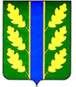 